JEU DE HOCKEY MYSTÈRE SUR DES FAITS DE BASE - Fractions		Nom : __________________Utiliser les lettres associées à chacune des fractions trouvées afin d’indiquer le nom du joueur. Ce héros du hockey est un gardien de but. Il a été nommé joueur le plus utile à son équipe en 2007 au Mondial junior. Il a aussi aidé le Canada à remporter la médaille d’or aux Jeux olympiques d’hiver de Sotchi en 2014.Matière :MathTitre :Jeu de hockey mystère sur des faits de base – FractionsAnnée :6e annéeObjectif :Les élèves associeront des nombres fractionnaires à des nombres mixtes afin de découvrir le nom d’un joueur de Hockey Canada.Liens avec le curriculum :Établir un lien entre des nombres fractionnaires et des nombres mixtes.Matériel :Feuille de travail « Jeu de hockey mystère sur des faits de base – Fractions »Activité :Revoir avec les élèves les nombres fractionnaires et les nombres mixtes.Distribuer la feuille de travail.Lire les consignes aux élèves et vérifier leur compréhension de l’activité.Les élèves complètent la feuille de travail en trouvant la fraction impropre qui correspond au nombre mixte. Ils remplissent ensuite, en lettres majuscules, les espaces vides à la fin pour y inscrire le nom d’un joueur de hockey. Renforcement :Les élèves créent leur propre feuille de conversion de fractions ayant comme mot mystère le nom d’un camarade de classe. Ils demandent ensuite à un ami de résoudre les équations et de trouver le nom de l’ami mystère.Évaluation :L’élève est capable de :comprendre la relation entre un nombre entier et une fraction;démontrer une compréhension de la relation qui existe entre un nombre mixte et un nombre fractionnaire.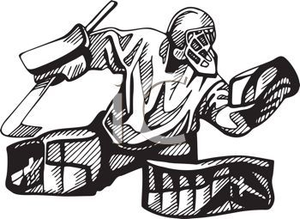 A.      8 P.	5E.	3N.	5  Y.	5 U.	3	T.	9R.	6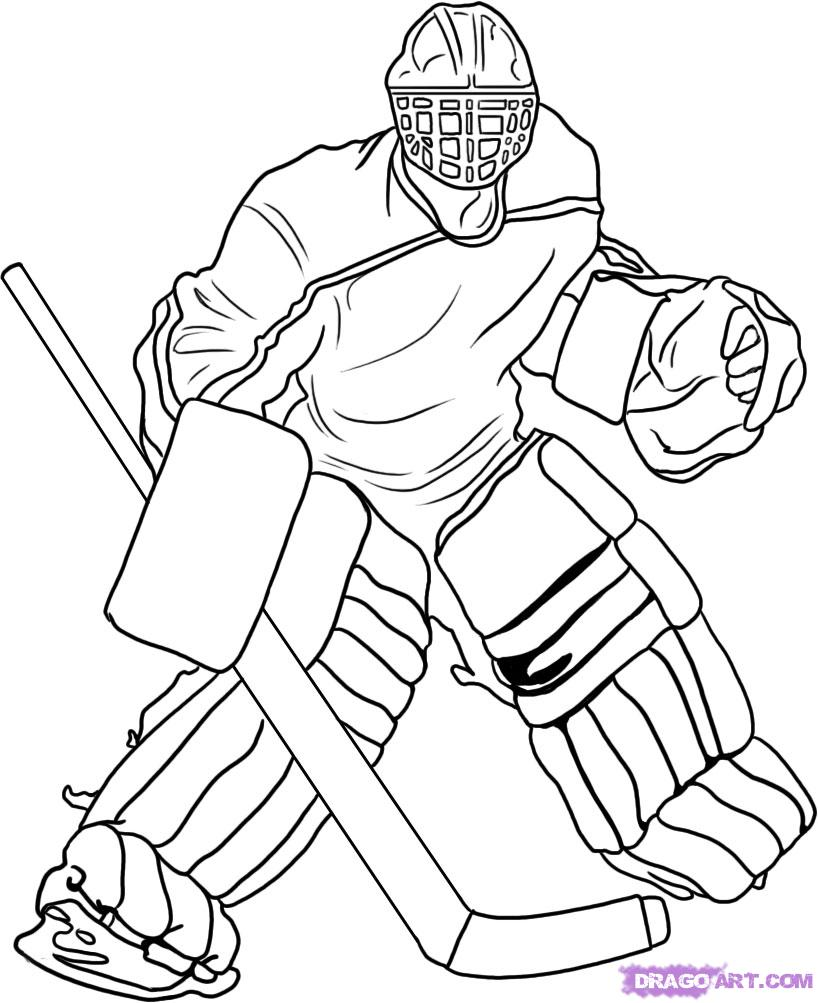 P.        7I.	3	L.	5 E.	3O.	3G.	4 C.	7M.	4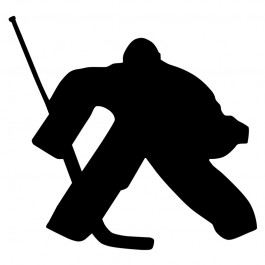 R.        5 C.	2B.	4D.	2